Määrus kehtestatakse Euroopa Liidu ühise põllumajanduspoliitika rakendamise seaduse § 67 lõike 2 alusel.Maaeluministri 17. juuni 2015. a määrust nr 68 „Teadmussiirde ja teavituse toetus“ muudetakse järgmiselt:1) paragrahvi 18 lõike 1 esimeses lauses asendatakse sõna „kahe“ sõnaga „kolme“;2) paragrahvi 23 täiendatakse lõigetega 3 ja 4 järgmises sõnastuses:„(3) 2021. aastal kohaldatakse § 2 lõikes 1 sätestatud abi andmisel komisjoni määruse (EL) nr 702/2014 artikli 1 lõike 6 punktis c sätestatud erandit raskustes olevate ettevõtjate suhtes.(4) Paragrahvi 18 lõikes 1 sätestatud kolmeaastast tegevuse elluviimise tähtaega rakendatakse tagasiulatuvalt alates 12. märtsist 2020 nende taotluste suhtes, mille kohta oli 12. märtsi 2020. aasta seisuga tehtud taotluse osalise või täieliku rahuldamise otsus.“.(allkirjastatud digitaalselt)Arvo AllerMaaeluminister(allkirjastatud digitaalselt)Tiina Saron Kantsler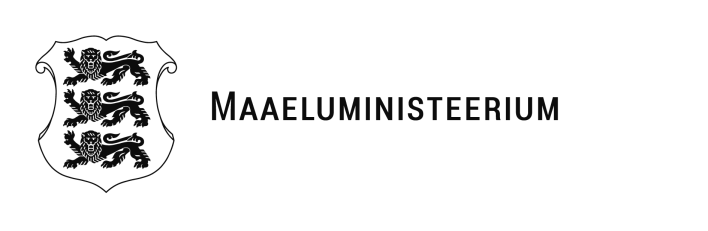 MäärusMaaeluministri 17. juuni 2015. a määruse nr 68 „Teadmussiirde ja teavitusetoetus“ muutmine